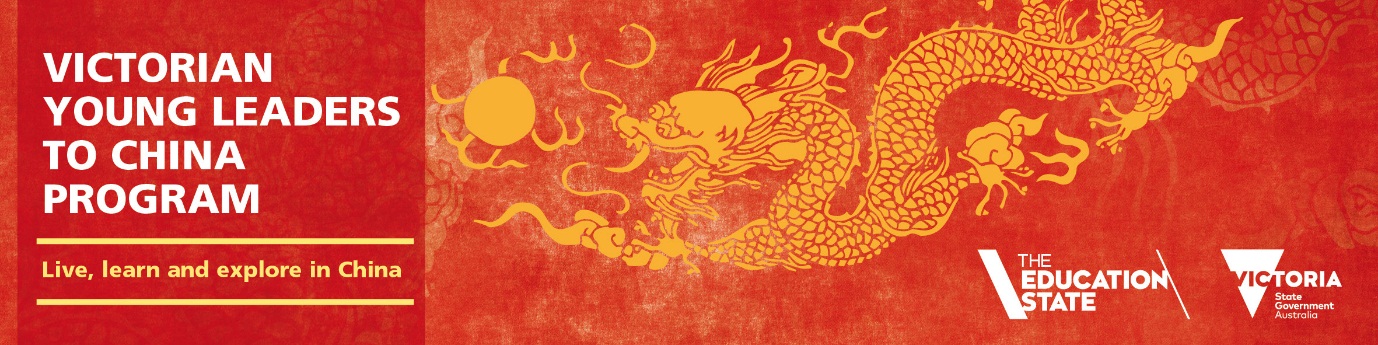 VICTORIAN YOUNG LEADERS TO CHINA PROGRAM – Discovering and Learning in ChinaPresentation to Parents and Students2018CONTENTSThe Victorian Young Leaders to China (VYLC) ProgramStudent ParticipationProgram CostsStudent Participation BenefitsStudent Roles and ResponsibilitiesFAQsProgram InformationNext StepsPROGRAM INFORMATION The VYLC ProgramWhat is the VYLC Program?A life-changing opportunity for Victorian Year 9 studentsA world class 6-week immersion program in China, one of Australia’s main trading partnersA program that develops young leaders through immersive discovery and learningA program that provides the opportunity for students to:Discover and learn Chinese language, culture and lifeBuild a foundation to learn, live and work in a global communityDiscover their potential as future leaders and global citizensA program that engages with high performing host schools in Nanjing (Jiangsu), Shanghai and Chengdu (Sichuan)The VYLC ProgramHow the program has already transformed young lives:Since 2014, over 500 Year 9 students from 46 schools across Victoria have participated in the programShared experiences from three previous State-wide intakes are available to read online at www.education.vic.gov.au/youngleadersMarch-April 2015August-September 2014March-April 2014Inspirational participant video testimonials from a previous State-wide program are also available to view online at www.education.vic.gov.au/youngleadersThe VYLC ProgramHow the State Government is helping:The VYLC Program is a State Government initiative to help transform Victoria into the Education StateThe program is costed at $13 million to enable 1,500 Victorian Year 9 students and 150 teachers travel to China over 5 yearsThe program aims to develop Victorian secondary schools into world leaders in learning and developmentSTUDENT PARTICIPATIONVYLC Program ParticipationWho can participate in the VYLC Program?Available to Victorian secondary schoolsGovernment, Catholic and IndependentStudents intending to enrol for Year 9 in 2017:Current Chinese Second Language Program (Year 9 level) at their school; ORSchools with an active sister school partnership in China; ORIndividual students studying Chinese languageEach program consists of 6 weeks duration in ChinaVYLC Program HighlightsSample in-country program highlights may include:Experiencing daily life as a Chinese studentAttending Chinese language classes, either continuing or introductoryAttending cultural classesAttending selected local classesParticipating in excursions to key tourist attractions such as The Great Wall Participating in a cultural tour to a local town or regional cityIn-country accommodation which can be either school dormitory or home stayEligibility – State-wide ProgramEligibility – Sister Schools ProgramEligibility – Individual Student Overseas Language Study GrantPROGRAM COSTSVYLC Program CostsWhat does the VYLC program cost parents of participating students?The VYLC program, including all core program elements, is costed at $6,000 per student. Core program costed inclusions for all three program options cover:All travel arrangements, including return airfares and visasTravel insurance for government schoolsAccommodation and mealsActivities organised by the Chinese partnersStudent uniform and curriculum materialsThe core program costs are funded through a co-contribution model:DET contributes $3,000 per studentParents contribute the other $3,000DET funds the entire $6000 program cost for students whose parent/guardians holds a current healthcare or pensioner concession card that lists the student by name. (Please note that fully funded places are capped at 25% of total places for the sister school partnership program.)Additional incidental costs for students and their parents:Any incidental travel-related costs, such as vaccinations, passport and spending money, are the responsibility of participating students and their parentsAny costs associated with an extended stay beyond the six week program for participating students (This is only possible for the Overseas Language Study grant program model).STUDENT PARTICIPATION BENEFITSVYLC Program - Student BenefitsImproved Chinese language proficiency – written, practical and conversationalGreater aspiration to continue Chinese language studies through to VCEHeightened appreciation of contemporary China, its culture and history, educational and political landscapeBroader international perspective on their future careers, with a focus on China Greater intercultural understanding and sensitivityPersonal development and foundation skills for leadership development – interpersonal, presentation, self-confidence, self-sufficiency, resilienceReal sense of achievement and recognitionSTUDENT ROLES AND RESPONSIBILITIESStudent Roles and Responsibilities (State-wide Program)All participating students are expected to adhere to the VYLC Student Code of ConductDuring the program, participants are expected to:Attend and enthusiastically participate in all scheduled activities including:A full weekend pre-departure overnight orientation campAny information sessions organised by their schoolA six week immersion program in China A post-program forum organised by DETEngage with and learn about the Chinese cultureDevelop their Chinese language proficiencyRepresent their school and country with integrity and professionalismStrive to develop their personal and leadership skillsUpon their return, participants are expected to:Become Chinese culture and language ambassadors at their school and within their region to help share their learningsEngage with other students and the broader school community to promote the benefits of the VYLC Program and encourage others to participateAssist DET in the promotion of the VYLC Program through blogs, presentations, testimonials and videosParticipate in evaluation of the program Student Roles and Responsibilities (Sister Schools Program)All participating students are expected to adhere to their school’s Student Code of ConductDuring the program, participants are expected to:Attend and enthusiastically participate in all Sister School organised and scheduled activitiesEngage with and learn about the Chinese cultureCommence their introduction to the Chinese language or continue to develop their Chinese language proficiencyRepresent their school and country with integrity and professionalismStrive to develop their personal and leadership skillsUpon their return, participants are expected to:Become Chinese culture and language ambassadors at their school to help share their learningsEngage with other students and the broader school community to promote the benefits of the VYLC Program and encourage others to participateStudent Roles and Responsibilities (Overseas Language Study Grant)All participating students are expected to adhere to the expectations of the registered Student Exchange OrganisationDuring the program, participants are expected to:Attend and enthusiastically participate in all Chinese host school organised and scheduled activitiesLearn about the Chinese cultureDevelop their Chinese language proficiencyRepresent their school and country with integrity and professionalismStrive to develop their personal and leadership skillsUpon their return, participants are expected to:Become Chinese culture and language ambassadors at their school to help share their learningsEngage with other students and the broader school community to promote the benefits of the VYLC Program and encourage others to participateParticipate in evaluation of the program FAQSFAQSHow are students selected to participate in the VYLC Program?Selection for both State-wide and Sister School Program options, are conducted at the individual school level either by the school principal and/or school program liaison officerApart from financial capability and availability to participate in the six week program, other selection criteria may include:Student demonstration of developing maturity and leadership inclinationStudent enthusiasm about learning more about the Chinese language and cultureHow are teachers selected to participate in the VYLC Program?Selection for both State-wide and Sister School Program options, are conducted at the individual school level by the school principalApart from availability to participate in the six week program, other selection criteria may include:Teacher experience in the area of student management and organisation of international activities and tripsTeacher demonstration of a collaborative and nurturing approach to student engagementTeacher commitment to professional developmentHow can principals communicate with the accompanying teachers?Principals and accompanying teachers are able to communicate on a regular basis via email or via phone on an as needs-basis How are health and safety issues managed?The accompanying teacher will have primary duty of care, for State-wide and Sister Schools program optionsParticipants in the Overseas Language Study Grant program should check with the relevant Student Exchange OrganisationPre-travel vaccinations should be organised with the participant’s own medical practitionerFAQSWhat about travel insurance?Travel insurance is organised for DET as part of the State-wide program and the Sister School program for participating Government schools, for both teachers and studentsNon-Government schools  in all programs should organise their own travel insuranceStudents participating in the Overseas language Study grant should check with their registered student exchange service provider about insurance arrangementsWhat are the VYLC Program expectations of participating students?All participating students are expected to abide by the Program  Students Code of ConductDetails are included under Roles and Responsibilities slidesHow can parents communicate with students?Student communication with their parents is restricted for the first 2 weeks of the State-wide program. Communication between parents/guardians both in China and in Australia will be conducted at a set time during the week. The set time will be determined by the teachers and will be communicated in advanced. Student and teacher communication with parents will be determined by the individual schools participating in the Sister Schools programStudent communication with their parents will be determined individually for participants in the Overseas Language Study Grant programHow is risk managed?DET has developed the VYLC  Risk Management Framework for the State-wide program, which is managed centrally by DET and approved by School CouncilThe VYLC Risk Management Framework is a minimum standard but can  be added to meet the needs of participating schoolsRisk is managed by the Student Exchange Organisation for participants in the Overseas Language Study Grant How are families eligible for the full funding? Students whose parent/guardians hold a current healthcare or pensioner concession card that lists the student by name are eligible for full funding of entire $6000 program costs. (Please note that fully funded places are capped at 25% of total places for the sister school partnership program.)NEXT STEPSWhat I need to do next as a parentObtain initial information about the 2018 VYLC Program from your child’s schoolDiscuss  the 2018 VYLC Program being offered through your child’s school, with the school principal or nominated school liaison officerDetermine if this VYLC program is suitable for your child, and which option best suits their needsEnsure you read the full details at www.education.vic.gov.au/youngleadersEnsure you review and understand the financial contribution requirements or are made aware of funding for healthcare and pension concession cardholders. Ensure your child understands his/her student roles and responsibilities as a program participantRemember to organise incidental travel requirements, such as vaccinations, passports and travel insurance (if required), for your childIf your child intends to participate under the individual student Overseas Language Study Grant Program, you must contact a registered Student Exchange Organisation (SEO) directlyFurther InformationFor full program details including program overview, program information flyer for parents and students, application forms, shared experiences from previous program intakes, and student/teacher video testimonials, see:www.education.vic.gov.au/youngleadersTHANK YOUFor all enquiries, speak to the school principal or school liaison officer, or visit www.education.vic.gov.au/youngleadersVYLC Program – Schools Undertaking State-wide ProgramSchool applicationStudents enrolling in Year 9 in 2018Continuing learners of Chinese second languageOne teacher to accompany up to 10 studentsIntake 1: March/April 2018Intake 2: October/November 2018VYLC Program – Schools Undertaking Sister Schools ProgramSchool applicationStudents enrolling in Year 9 in 2018Prospective and/or continuing learners of Chinese languageVictorian secondary schools with an active sister school partnership in ChinaOne teacher to accompany up to 10 students.​Individual Victorian school to determine their program dates during 2018VYLC Program – Individual Students Applying for Overseas Language Study GrantIndividual student applicationStudents enrolled in 2017 or intending to enrol in Year 9 Chinese Second Language in 2018 at a Victorian secondary schoolContinuing learners of ChineseIndividual studentsProgram delivered by a registered Secondary Exchange Organisation​In conjunction with a registered Secondary Exchange Organisation, individual students determine their program dates during 2018